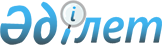 О признании утратившим силу совместного приказа Министра обороны Республики Казахстан от 26 сентября 2014 года № 432 и Министра внутренних дел Республики Казахстан от 29 сентября 2014 года № 655 "Об утверждении Правил внутреннего распорядка и порядка содержания осужденных на гауптвахте органов военной полиции Вооруженных Сил Республики Казахстан"Совместный приказ Министра обороны Республики Казахстан от 4 августа 2017 года № 415 и Министра внутренних дел Республики Казахстан от 10 августа 2017 года № 545. Зарегистрирован в Министерстве юстиции Республики Казахстан 28 августа 2017 года № 15570
      В соответствии с пунктом 1 статьи 27 Закона Республика Казахстан от 6 апреля 2016 года "О правовых актах" ПРИКАЗЫВАЕМ:
      1. Признать утратившим силу совместный приказ Министра обороны Республики Казахстан от 26 сентября 2014 года № 432 и Министра внутренних дел Республики Казахстан от 29 сентября 2014 года № 655 "Об утверждении Правил внутреннего распорядка и порядка содержания осужденных на гауптвахте органов военной полиции Вооруженных Сил Республики Казахстан" (зарегистрирован в Реестре государственной регистрации нормативных правовых актов за № 9844, опубликован в газете "Казахстанская правда" от 23 декабря 2014 года № 249 (27870).
      2. Главному управлению военной полиции Вооруженных Сил Республики Казахстан в установленном законодательством Республики Казахстан порядке обеспечить:
      1) государственную регистрацию настоящего приказа в Министерстве юстиции Республики Казахстан;
      2) направление копии настоящего приказа на казахском и русском языках в Республиканское государственное предприятие на праве хозяйственного ведения "Республиканский центр правовой информации" на официальное опубликование и для включения в Эталонный контрольный банк нормативных правовых актов Республики Казахстан в бумажном и электронном видах в течение десяти календарных дней со дня государственной регистрации;
      3) направление сведений в Юридический департамент Министерства обороны Республики Казахстан об исполнении мероприятий, предусмотренных подпунктами 1) и 2) настоящего пункта в течение десяти календарных дней со дня государственной регистрации.
      3. Контроль за исполнением настоящего приказа возложить на первого заместителя Министра обороны – начальника Генерального штаба Вооруженных Сил Республики Казахстан.
      4. Настоящий приказ довести до должностных лиц в части, их касающейся.
      5. Настоящий приказ вводится в действие по истечении десяти календарных дней после дня его первого официального опубликования.
					© 2012. РГП на ПХВ «Институт законодательства и правовой информации Республики Казахстан» Министерства юстиции Республики Казахстан
				